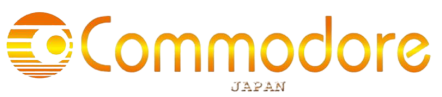 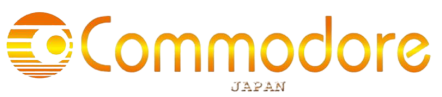 中華民國全國教師福利聯盟專案活動開跑囉感謝貴司對美麗華的支持與肯定！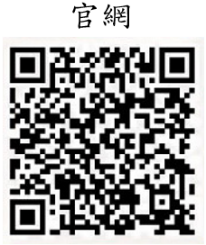 專案檔期 ★自112年12月01日～112年12月31日止。活動優惠價★官網上全品項享39折優惠價【不計訂購數量】。★至工廠取貨每只現折200元。維修保固 ★零配件永久保固【寄回本公司維修單程運費自付】。訂購方式 ★請填妥專案訂單後，寄至訂單上指定的電子信箱，均提供免費宅配【離島及宅配公司指定特殊地區除外，另行報價】。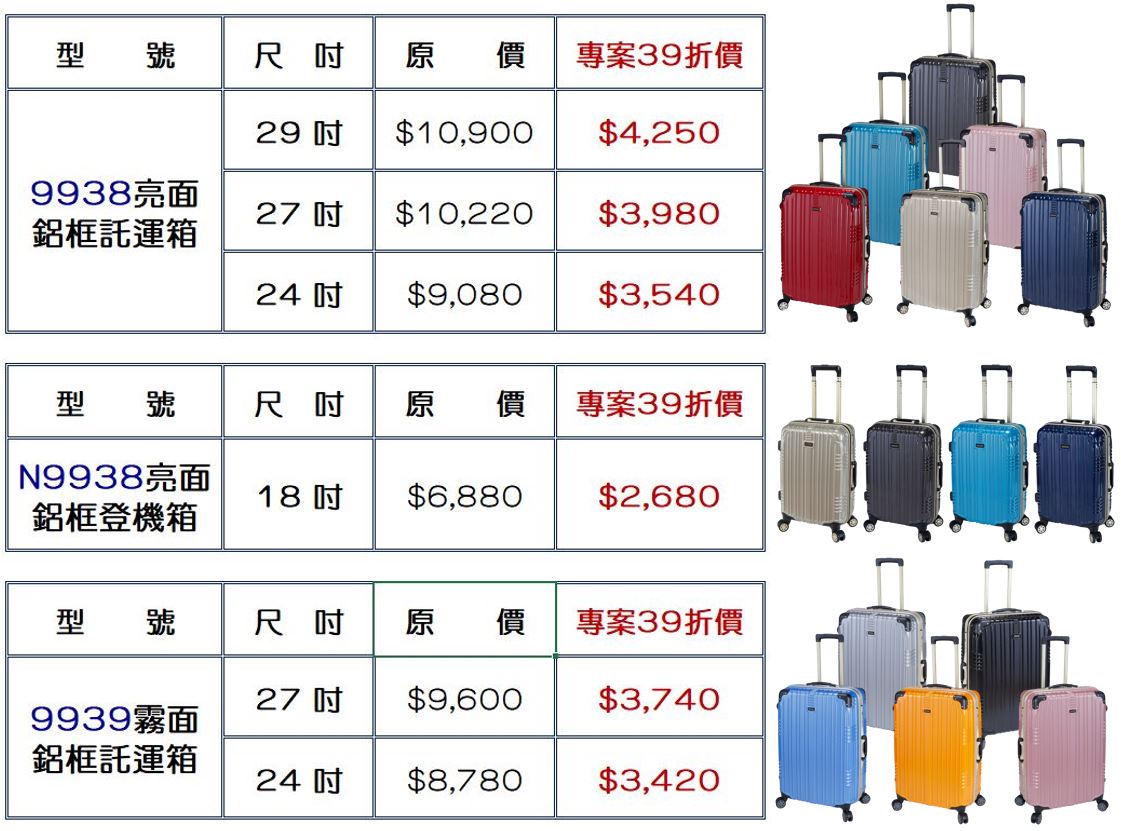 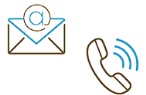 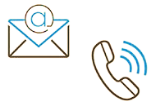 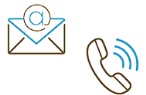 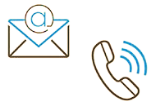 